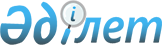 О внесении изменений в постановление акимата города Жанаозен от 6 мая 2021 года № 237 "Об определении и утверждении мест и маршрутов размещения нестационарных торговых объектов в городе Жанаозен"Постановление акимата города Жанаозен Мангистауской области от 13 июля 2022 года № 340. Зарегистрировано в Министерстве юстиции Республики Казахстан 19 июля 2022 года № 28846
      Акимат города Жанаозен ПОСТАНОВЛЯЕТ:
      1. Внести в постановление акимата города Жанаозен от 6 мая 2021 года № 237 "Об определении и утверждении мест и маршрутов размещения нестационарных торговых объектов в городе Жанаозен" (зарегистрировано в Реестре государственной регистрации нормативных правовых актов за № 4529) следующие изменения:
      заголовок указанного постановления изложить в новой редакции:
      "Об определении и утверждении мест размещения нестационарных торговых объектов на территории города Жанаозен";
      преамбулу указанного постановления изложить в новой редакции:
      "В соответствии с подпунктом 4-2) пункта 1 статьи 31 Закона Республики Казахстан "О местном государственном управлении и самоуправлении в Республике Казахстан", пунктом 50-1 Правил внутренней торговли, утвержденных приказом испоняющего обязанности Министра национальной экономики Республики Казахстан от 27 марта 2015 года № 264 "Об утверждении Правил внутренней торговли" (зарегистрировано в Реестре государственной регистрации нормативных правовых актов за № 11148) акимат города Жанаозен ПОСТАНОВЛЯЕТ:";
      пункт 1 указанного постановления изложить в новой редакции:
      "1. Определить и утвердить места размещения нестационарных торговых объектов на территории города Жанаозен, согласно приложению к настоящему постановлению.";
      пункты 2, 3, 4, 5, 6 указанного постановления исключить; 
      приложение 1 к указанному постановлению изложить в новой редакции согласно приложению к настоящему постановлению;
      приложения 2, 3, 4, 5, 6 указанного постановления исключить.
      2. Настоящее постановление вводится в действие по истечении десяти календарных дней после дня его первого официального опубликования. Места размещения нестационарных торговых объектов на территории города Жанаозен
					© 2012. РГП на ПХВ «Институт законодательства и правовой информации Республики Казахстан» Министерства юстиции Республики Казахстан
				
      Аким города Жанаозен 

А. Косуаков
Приложение к постановлениюПриложение 1 к постановлениюакимата города Жанаозенот 6 мая 2021 года № 237Акимата города Жанаозенот 13 июля 2022 года№ 340
№
Месторасположение
Занимаемая площадь (квадратный метр)
Близлежащая инфраструктура (торговые объекты, в которых реализуется схожий ассортимент товаров, а также объекты общественного питания)
Сфера деятельности
Период осуществления торговой деятельности (лет)
1
город Жанаозен, микрорайон "Өркен", за домом № 20
24
магазины "Сәнді", 
"Қазына",
"Нұржан"
Розничная торговля (реализация продовольственных/ непродовольственных товаров)
5
2
город Жанаозен, микрорайон "Көктем", за домом № 58
12
нет
Розничная торговля (реализация сельскохозяйственной продукции)
5
3
город Жанаозен, микрорайон "Көктем", за домом № 46
12
кафе "Buycool"
Розничная торговля (реализация продовольственных/ непродовольственных товаров)
5
4
город Жанаозен, микрорайон "Көктем", справа от дома № 22
12
магазин "Асылбек"
Розничная торговля (реализация сельскохозяйственной продукции)
5
5
город Жанаозен, микрорайон "Көктем", за домом № 1
12
нет
Розничная торговля (реализация продовольственных/ непродовольственных товаров)
5
6
город Жанаозен, микрорайон "Көктем", за домом № 48
9
кафе "Buycool"
Розничная торговля (реализация продовольственных/ непродовольственных товаров)
5
7
город Жанаозен, микрорайон "Көктем", справа от строения  № 2 А
6
супермаркет "Дана"
Розничная торговля (реализация продовольственных/ непродовольственных товаров)
5
8
город Жанаозен, микрорайон "Көктем", слева от строения № 18 Б
6
магазины "Еркін", "Берік", "Ералы"
Розничная торговля (реализация продовольственных/ непродовольственных товаров)
5
9
город Жанаозен, микрорайон "Самал",  за домом № 31
24
магазин "Мереке"
Розничная торговля (реализация сельскохозяйственной продукции)
5
10
город Жанаозен, микрорайон "Самал",  за домом № 34
12
магазин "Тұлпар"
Розничная торговля (реализация сельскохозяйственной продукции) 
5
11
город Жанаозен, микрорайон "Самал",  за домом № 33
12
кафе "KimSim"
Розничная торговля (реализация продовольственных/ непродовольственных товаров)
5
12
город Жанаозен, микрорайон "Самал",  за домом № 24
6 
кафе "Tantuni"
Розничная торговля (реализация продовольственных/ непродовольственных товаров)
5
13
город Жанаозен, микрорайон "Самал",  за домом № 20
6 
магазин "Данил"
Розничная торговля (реализация продовольственных/ непродовольственных товаров)
5
14
город Жанаозен, микрорайон "Самал", справа от строения  № 33 а
6 
магазин "Тұлпар"
Розничная торговля (реализация продовольственных/ непродовольственных товаров)
5
15
город Жанаозен, микрорайон "Шұғыла", на свободной площади справа от строения  № 34/2
24
магазин "Диас"
Розничная торговля (реализация продовольственных/ непродовольственных товаров)
5
16
город Жанаозен, микрорайон "Шұғыла", за домом № 47
24
нет
Розничная торговля (реализация продовольственных/ непродовольственных товаров)
5
17
город Жанаозен, микрорайон "Шұғыла", перед строением  № 29 А
6 
магазин
"Жасмин"
Розничная торговля (реализация продовольственных/ непродовольственных товаров)
5
18
город Жанаозен, микрорайон "Шұғыла", перед домом № 2
6
супермаркет "Нұр"
Розничная торговля (реализация продовольственных/ непродовольственных товаров)
5
19
город Жанаозен, микрорайон "Шаңырақ", перед строением № 34
6
магазин "Гүлназ"
Розничная торговля (реализация продовольственных/ непродовольственных товаров)
5
20
город Жанаозен, микрорайон "Шаңырақ", перед строением № 30 а
6
магазин "Арманай"
Розничная торговля (реализация продовольственных/ непродовольственных товаров)
5
21
город Жанаозен, микрорайон "Жалын", слева от дома № 6
24
нет
Розничная торговля (реализация продовольственных/ непродовольственных товаров)
5
22
город Жанаозен, микрорайон "Жалын", справа от строения  № 1 Г
6
нет
Розничная торговля (реализация продовольственных/ непродовольственных товаров)
5
23
город Жанаозен, микрорайон "Арай", улица Ж. Калдыгараева, напротив дома № 27
12
нет
Розничная торговля (реализация сельскохозяйственной продукции)
5
24
город Жанаозен, микрорайон "Астана", улица Кашаган, перед домом № 24
24
нет
Розничная торговля (реализация продовольственных/ непродовольственных товаров)
5
25
город Жанаозен, микрорайон "Бостандық", улица Асау Барак, перед домом № 4/1
24 
супермаркет "Абай"
Розничная торговля (реализация сельскохозяйственной продукции)
5
26
город Жанаозен, микрорайон "Мамыр", улица Жаманкара Иса, перед домом № 95 а
24 
нет
Розничная торговля (реализация сельскохозяйственной продукции)
5
27
город Жанаозен,  село Рахат, улица Шогы Батыра, перед домом  № 2 А
48
нет
Розничная торговля (реализация сельскохозяйственной продукции)
5
28
город Жанаозен,  село Рахат, микрорайон "Жұлдыз", улица Жынгылды, перед домом № 2
48
нет
Розничная торговля (реализация сельскохозяйственной продукции)
5
29
город Жанаозен,  село Рахат, микрорайон "Мерей", улица 46, перед зданием № 60 А
24 
нет
Розничная торговля (реализация продовольственных/ непродовольственных товаров)
5
30
город Жанаозен,  село Рахат, микрорайон "Мерей", улица Аль-Фараби, перед домом № 86
24
нет
Розничная торговля (реализация продовольственных/ непродовольственных товаров)
5
31
город Жанаозен, село Рахат, микрорайон "Жұлдыз", улица Шеркала, напротив дома № 82
24
нет
Розничная торговля (реализация сельскохозяйственной продукции)
5
32
город Жанаозен,  село Рахат, микрорайон "Ақсу", улица  С. Сейтказиева, перед строением  № 77 А
12
магазины "Әлібек", "Нұр"
Розничная торговля (реализация продовольственных/ непродовольственных товаров)
5
33
город Жанаозен,  село Тенге, проспект Достык, справа от строения № 15/2
48
мини-маркет "Мерей"
Розничная торговля (реализация продовольственных/ непродовольственных товаров)
5
34
город Жанаозен,  село Тенге, улица  О. Ноятулы, перед строением № 1 Б
24 
магазин "Ажар"
Розничная торговля (реализация продовольственных/ непродовольственных товаров)
5
35
город Жанаозен,  село Тенге, улица  Т. Айбергенова, напротив здания № 1
24
нет
Розничная торговля (реализация сельскохозяйственной продукции)
5